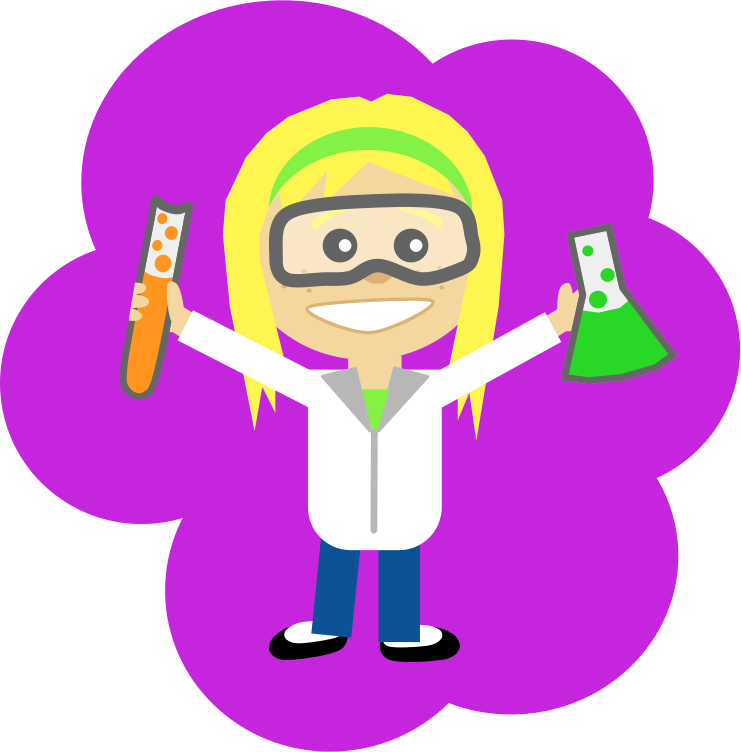 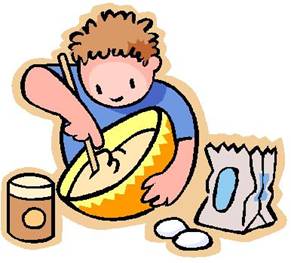 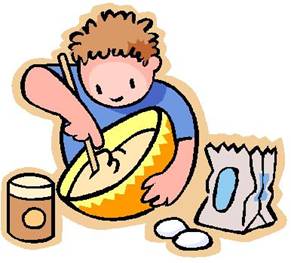 Primary School ClassesAfternoon Courses 2018Wise up to the benefits of courses at Comeragh CollegeJunior Courses will commence from 7th November 2018Course			Age			PriceSpanish 			10/12 yr olds 	€40Sport and Nutrition 	10/12yr olds 	€40Young Scientist 		10/12 yr olds  	€50Junior Chef 		11/12 yr olds  	€50Registration: School office 9am – 1pm Monday and Tuesday 15th & 16th October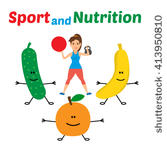 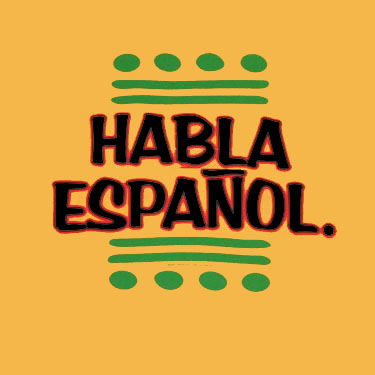 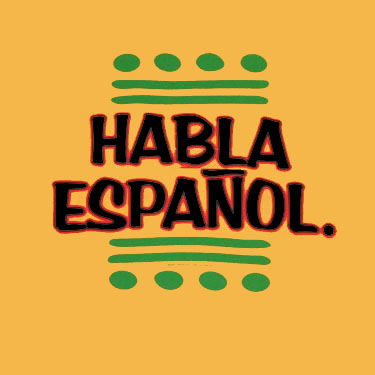 (Comeragh College reserves the right to cancel a course due to insufficient numbers, once classes begin fees are non-refundable, if a class is not formed fees will be returned or transferred to another course by request, if paying by cheque please make cheques payable to Tipperary ETB. Correct money for registration would be appreciated. Limited numbers.